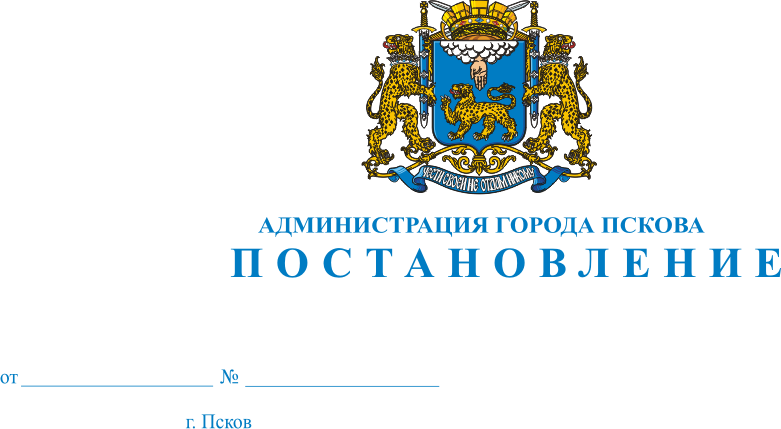 О внесении изменений в Постановление Администрации города Пскова от 23.04.2013 № 950 «Об утверждении Положения о размещении нестационарных торговых объектов и объектов оказания услуг на территории города Пскова»           В целях реализации статьи 10 Федерального закона от 28.12.2009 № 381-ФЗ «Об основах государственного регулирования торговой деятельности в Российской Федерации, руководствуясь статьями 32 и 34 Устава муниципального образования «Город Псков», Администрация города ПсковаПОСТАНОВЛЯЕТ:  1. Внести в Приложение «Положение о размещении нестационарных торговых объектов и объектов оказания услуг на территории города Пскова» (далее – Положение) к Постановлению Администрации города Пскова от 23.04.2013 № 950 «Об утверждении Положения о размещении нестационарных торговых объектов и объектов оказания услуг на территории города Пскова» (далее – Постановление) следующие изменения: 1) в пункте 4 раздела I «Общие положения» цифры «165» заменить  цифрами «1655»;2) пункт 7 раздела VI «Порядок организации и проведения конкурса на право размещения нестационарных торговых объектов  и объектов оказания услуг  на территории города Пскова» дополнить словами: « и информирует заявителя о принятом решении»;3) подпункт 5  пункта 8 раздела VI «Порядок организации и проведения конкурса на право размещения нестационарных торговых объектов  и объектов оказания услуг  на территории города Пскова» исключить;4) в пункте 15 раздела VI «Порядок организации и проведения конкурса на право размещения нестационарных торговых объектов  и объектов оказания услуг  на территории города Пскова» слова «градостроительной ситуации» заменить словами «градостроительных регламентов»;5) пункт 3 раздела VII «Порядок заключения договоров на размещение нестационарных торговых объектов и объектов оказания услуг на территории города Пскова посредством реализации преимущественного права»  изложить в следующей редакции: «При наличии документов, соответствующих установленным требованиям и отсутствии оснований для отказа, в течение десяти рабочих дней со дня окончания проверки представленных документов Комитет и заявитель подписывают договор на размещение нестационарного торгового объекта (Приложение 4)»; 6) в абзаце 1 подпункта 4 пункта 1 раздела VIII «Досрочное расторжение договора на размещение нестационарных торговых объектов и объектов оказания услуг на территории города Пскова» исключить слова:  «(неоднократного более 3 раз подряд)»; 7) Приложение 3 «Договор на размещение нестационарного торгового объекта и объекта оказания услуг на территории города Пскова» к Положению  изложить в следующей редакции согласно Приложению 1 к настоящему Постановлению;8) Приложение 4 «Договор на размещение нестационарного торгового объекта и объекта оказания услуг на территории города Пскова посредством реализации преимущественного права» к Положению  изложить в следующей редакции согласно Приложению  2 к настоящему Постановлению;9) в пункте 1 Приложения 5 «Расчет размера платы за размещение нестационарных торговых объектов и объектов оказания услуг на территории города Пскова» слова: «К1 – средний показатель кадастровой стоимости земли (%)» заменить словами: «К1 – средний показатель кадастровой стоимости земли (рублей)».2. Настоящее Постановление опубликовать в газете «Псковские новости» и разместить на официальном сайте муниципального образования «Город Псков» в сети Интернет.3. Контроль за исполнением настоящего Постановления оставляю за собой.Глава Администрации города Пскова                                                                             И.В.Калашников  Приложение  1 к Постановлению Администрации города Пскова от 27.09.2013 №2626Приложение 3  к Положениюо размещении нестационарных торговых объектов и объектов оказания услуг  на территории города ПсковаДоговор на  размещение нестационарного торгового  объекта и объекта оказания услуг на территории города Пскова                   ____________________________________________________________________________( адрес по  схеме  размещения)город  Псков                                                                                     « __» ______20___г.                                                Комитет социально-экономического развития и потребительского рынка Администрации города Пскова,   в лице  председателя Комитета с одной стороны, и  ____________________________________________________________________________                                                                                 (юридическое лицо, индивидуальный предприниматель) именуемый в дальнейшем «Предприниматель», с другой стороны, заключили настоящий договор о следующем:             1.Предмет договора               На основании решения Конкурсной комиссии (протокол № _____ от ____) по размещению нестационарных торговых объектов и объектов оказания услуг на территории города Пскова  Администрация города Пскова в лице Комитета социально-экономического развития и потребительского рынка предоставляет право на размещение нестационарного торгового объекта и объекта оказания услуг (далее «объект»)  в соответствии со Схемой размещения нестационарных торговых объектов и объектов оказания услуг, утвержденной Постановлением Администрации города Пскова 21.06.2012 №1655 «Об утверждении схемы размещения нестационарных торговых объектов  и объектов оказания услуг, расположенных на территории города Пскова»  _____________________________________________________________________________                          (юридическое лицо или индивидуальный предприниматель)наименование объекта                    нестационарный торговый объект  (павильон)_____________________________________________________________________________                                                                      (в соответствии со схемой)место расположения объекта:  площадь объекта _____специализация (ассортимент) _____ на срок действия настоящего договора.2. Обязательства сторон2.1.Юридическое лицо или индивидуальный предприниматель  обязуется:2.1.1. осуществлять  деятельность  в соответствии с правилами продажи отдельных видов товаров, утвержденными Постановлением Правительства РФ от 19.011998 года №55 «Об утверждении правил продажи  отдельных видов  товаров…», правилами предоставления услуг общественного питания, утвержденными Постановлением Правительства РФ, в ред. от 10.05.2007 3№276, другими требованиями и нормативами;2.1.2.своевременно вносить плату за размещение нестационарного торгового объекта и объекта оказания услуг;2.1.3.сохранять вид и специализацию, местоположение и размеры нестационарного торгового объекта в течение установленного периода размещения;2.1.4. по окончании срока действия договора на размещение нестационарного торгового объекта и не заключении нового, владельцы нестационарных торговых объектов в течение десяти календарных дней, в соответствии с условиями Договора, обязаны демонтировать (переместить) нестационарный торговый объект и восстановить благоустройство места размещения и прилегающей территории. 2.1.5. Обеспечить размещение Объекта и его готовность к использованию в соответствии с эскизным проектом организации нестационарного объекта.2.1.6. Использовать Объект по назначению, указанному в пункте 1.1 настоящего Договора.2.1.7. Обеспечить соблюдение санитарных норм и правил, вывоз мусора и иных отходов от использования объекта.2.1.8. Не допускать загрязнение, захламление места размещения объекта.2.2. Обеспечить:2.2.1.наличие вывески с указанием организационно-правовой формы, юридического адреса организации; 2.2.2.наличие информации о режиме работы;2.2.3. соблюдение санитарных норм и правил.2.3. Юридическое лицо или индивидуальный предприниматель  вправе:2.3.1.Разместить объект по местоположению в соответствии с пунктом 1.1 настоящего договора.2.3.2.уведомить Комитет в течение 3 календарных дней об установке нестационарного торгового объекта в письменной форме.2.3.3.Использовать Объект для осуществления торговой деятельности в соответствии с условиями настоящего договора и требованиями действующего законодательства.2.3.4.Досрочно отказаться от исполнения настоящего Договора по основаниям и в порядке, предусмотренном настоящим Договором и действующим законодательством Российской Федерации;2.3.5.В случае изменения схемы размещения нестационарных торговых объектов и объектов оказания услуг на территории города Пскова по основаниям и в порядке, предусмотренном действующим законодательством, переместить Объект с места его размещения на свободные места, предусмотренные схемой размещения нестационарных торговых объектов и объектов оказания услуг на территории города Пскова, без проведения конкурса  на право заключения договоров на размещение нестационарных торговых объектов и объектов оказания услуг на территории города Пскова.2.4.Комитет  обязуется:2.4.1.Предоставить  место для  размещения нестационарного  торгового  объекта и объекта оказания услуг. 2.4.2.В случае изменения градостроительной ситуации и внесения в связи с этим изменений в схему размещения нестационарных торговых объектов и объектов оказания услуг переместить объект с места его размещения на иное место размещения при наличии свободных мест в схеме размещения.2.5.Комитет вправе:2.5.1.В одностороннем порядке расторгнуть настоящий договор,  письменно уведомив другую сторону за 30 календарных дня в случае  нарушения  пунктов  2.1. – 2.2. настоящего договора, а также в случаях предусмотренных пунктом 1 раздела 8 Положения о размещении нестационарных торговых объектов  и объектов оказания услуг на территории города Пскова.                                      3. Размер платы и порядок расчетов3.1.Размер платы за размещение нестационарного торгового объекта и объекта оказания услуг характера устанавливается в соответствии с Приложением 5 к Постановлению Администрации г.Пскова от 23.04.2013  № 950 и составляет ______ руб.3.2.Оплата осуществляется путем перечисления денежных средств в бюджет города Пскова ежемесячно равными частями от указанной в расчете суммы до истечения 15 числа следующего за отчетным месяца, а за декабрь не позднее 01 декабря текущего года.3.3.Оплата производится в рублях.3.4.Плата вносится в бюджет города на счет: 40101810400001010002Банк ГРКЦ ГУ Банка России по Псковской области г.ПсковБИК: 045805001КБК (код бюджетной классификации): 949 1 13 01994 04 0000 130Получатель: ИНН 6027149697        КПП 602701001УФК по Псковской области (КСЭР и ПР Администрации города Пскова)ОКАТО: 58401000000Статус платежа: 08		                          4. Срок действия договора4.1.Настоящий договор вступает в силу с момента его подписания обеими сторонами  и действует по   _________________, а в части исполнения обязательств по оплате – до момента исполнения таких обязательств.4.2.В иных случаях договор может быть расторгнут по соглашению сторон или в судебном порядке. 		                          5. Ответственность сторон5.1.За невыполнение или ненадлежащее выполнение обязательств стороны несут ответственность в соответствии с действующим законодательством.	6. Юридические адреса сторон Комитет социально-экономического                    Индивидуальный предприниматель  развития и потребительского рынка                    _______________________________Администрации города Пскова                             Юридический адрес:г.Псков,ул.Я.Фабрициуса,2-а                                _______________________________                               _______________                                                   _________________  Глава Администрации  города Пскова                                                                              И.В.КалашниковПриложение 2  к Постановлению Администрации города Пскова от 27.09.2013 №2626Приложение 4  к Положению о размещении нестационарных торговых объектов и объектов оказания услуг  на территории города Пскова Договор на  размещение нестационарного торгового  объекта и объекта оказания услуг на территории города Пскова посредством реализации преимущественного права   ____________________________________________________________________________( адрес по  схеме  размещения)город  Псков                                                                                     « __» ______20___г.                                                Комитет социально-экономического развития и потребительского рынка Администрации города Пскова,   в лице  председателя Комитета с одной стороны, и  _____________________________________________________________________________                                                                                 (юридическое лицо, индивидуальный предприниматель) именуемый в дальнейшем «Предприниматель», с другой стороны, заключили настоящий договор о следующем:             1.Предмет договора                Администрация города Пскова в лице Комитета социально-экономического развития и потребительского рынка предоставляет право на размещение нестационарного торгового объекта и объекта оказания услуг на территории города Пскова посредством реализации преимущественного права  (далее «объект»)  в соответствии со Схемой размещения нестационарных торговых объектов и объектов оказания услуг, утвержденной Постановлением Администрации города Пскова 21.06.2012 №1655 «Об утверждении схемы размещения нестационарных торговых объектов  и объектов оказания услуг, расположенных на территории города Пскова»  _____________________________________________________________________________                          (юридическое лицо или индивидуальный предприниматель)наименование объекта                    нестационарный торговый объект  (павильон)_____________________________________________________________________________                                                                      (в соответствии со схемой)место расположения объекта:  площадь объекта _____специализация (ассортимент) _____ на срок действия настоящего договора.2. Обязательства сторон 2.1.Юридическое лицо или индивидуальный предприниматель  обязуется:2.1.1. осуществлять  деятельность  в соответствии с правилами продажи отдельных видов товаров, утвержденными Постановлением Правительства РФ от 19.011998 года №55 «Об утверждении правил продажи  отдельных видов  товаров…», правилами предоставления услуг общественного питания, утвержденными Постановлением Правительства РФ, в ред. от 10.05.2007 3№276, другими требованиями и нормативами;2.1.2.своевременно вносить плату за размещение нестационарного торгового объекта и объекта оказания услуг;2.1.3.сохранять вид и специализацию, местоположение и размеры нестационарного торгового объекта в течение установленного периода размещения; 2.1.4.по окончании срока действия договора на размещение нестационарного торгового объекта и не заключении нового, владельцы нестационарных торговых объектов в течение десяти календарных дней, в соответствии с условиями Договора, обязаны демонтировать (переместить) нестационарный торговый объект и восстановить благоустройство места размещения и прилегающей территории. 2.1.5.Обеспечить размещение Объекта и его готовность к использованию в соответствии с   типовым архитектурным решением.2.1.6.Использовать Объект по назначению, указанному в пункте 1.1 настоящего Договора..2.1.7.Обеспечить соблюдение санитарных норм и правил, вывоз мусора и иных отходов от использования объекта.2.1.8. Не допускать загрязнение, захламление места размещения объекта.2.2. Обеспечить:2.2.1.наличие вывески с указанием организационно-правовой формы, юридического адреса организации; 2.2.2. наличие информации о режиме работы;2.2.3. соблюдение санитарных норм и правил.2.3. Юридическое лицо или индивидуальный предприниматель  вправе:2.3.1.Разместить объект по местоположению в соответствии с пунктом 1.1 настоящего договора.2.3.2. уведомить Комитет в течение 3 календарных дней об установке нестационарного торгового объекта в письменной форме.2.3.3.Использовать Объект для осуществления торговой деятельности в соответствии с условиями настоящего договора и требованиями действующего законодательства.2.3.4.Досрочно отказаться от исполнения настоящего Договора по основаниям и в порядке, предусмотренном настоящим Договором и действующим законодательством Российской Федерации;2.3.5.В случае изменения схемы размещения нестационарных торговых объектов и объектов оказания услуг на территории города Пскова по основаниям и в порядке, предусмотренном действующим законодательством, переместить Объект с места его размещения на свободные места, предусмотренные схемой размещения нестационарных торговых объектов и объектов оказания услуг на территории города Пскова, без проведения конкурса  на право заключения договоров на размещение нестационарных торговых объектов и объектов оказания услуг на территории города Пскова.2.4.Комитет  обязуется:2.4.1.Предоставить  место для  размещения нестационарного  торгового  объекта и объекта оказания услуг. 2.4.2.В случае изменения градостроительной ситуации и внесения в связи с этим изменений в схему размещения нестационарных торговых объектов и объектов оказания услуг переместить объект с места его размещения на иное место размещения при наличии свободных мест в схеме размещения.2.5.Комитет вправе:2.5.1.В одностороннем порядке расторгнуть настоящий договор,  письменно уведомив другую сторону  за 30 календарных дня в случае  нарушения  пунктов  2.1. – 2.2. настоящего договора, а также в случаях предусмотренных пунктом 1 раздела 8 Положения о размещении нестационарных торговых объектов  и объектов оказания услуг на территории города Пскова.                                      3. Размер платы и порядок расчетов3.1.Размер платы за размещение нестационарного торгового объекта и объекта оказания услуг характера устанавливается в соответствии с Приложением 5 к Постановлению Администрации г.Пскова от 23.04.2013  №650 и составляет ______ руб.3.2.Оплата осуществляется путем перечисления денежных средств в бюджет города Пскова ежемесячно равными частями от указанной в расчете суммы до истечения 15 числа следующего за отчетным месяца, а за декабрь не позднее 01 декабря текущего года.3.3.Оплата производится в рублях.3.4.Плата вносится в бюджет города на счет: 40101810400001010002Банк ГРКЦ ГУ Банка России по Псковской области г.ПсковБИК: 045805001КБК (код бюджетной классификации): 949 1 13 01994  04 0000 130Получатель: ИНН 6027149697        КПП 602701001УФК по Псковской области (КСЭР и ПР Администрации города Пскова)ОКАТО: 58401000000Статус платежа: 08		                          4. Срок действия договора4.1.Настоящий договор вступает в силу с момента его подписания обеими сторонами  и действует по   _________________, а в части исполнения обязательств по оплате – до момента исполнения таких обязательств.4.2.В иных случаях договор может быть расторгнут по соглашению сторон или в судебном порядке. 		                          5. Ответственность сторон5.1.За невыполнение или ненадлежащее выполнение обязательств стороны несут ответственность в соответствии с действующим законодательством.	6. Юридические адреса сторон Комитет социально-экономического                    Индивидуальный предприниматель  развития и потребительского рынка                    _______________________________Администрации города Пскова                             Юридический адрес:г.Псков,ул.Я.Фабрициуса,2-а                                _______________________________                                _______________                                                   _________________  Глава Администрации  города Пскова                                                                              И.В.Калашников 